О внесении изменений в Примерное положение об оплате труда работников муниципальных учреждений Шумерлинского муниципального округа, занятых в сфере образования Руководствуясь  Примерным положением об оплате труда работников государственных учреждений Чувашской Республики, занятых в сфере образования и науки, утвержденным постановлением Кабинета Министров Чувашской Республики от 13 сентября 2013 года № 377,  Уставом Шумерлинского муниципального округа Чувашской Республики, администрация Шумерлинского муниципального округа п о с т а н о в л я е т:1. Внести  изменения в Примерное положение об оплате труда работников муниципальных учреждений Шумерлинского муниципального округа, занятых в сфере образования, (далее - Примерное положение), утвержденное постановлением администрации Шумерлинского муниципального округа от 20.02.2024 № 172:  1.1. в абзаце четырнадцатом пункта 8.1.1. Примерного положения слова «Федерального закона "Об образовании в Российской Федерации"» изменить на слова  «Федерального закона от 29 декабря 2012г. № 273- ФЗ "Об образовании в Российской Федерации"»;1.2 в абзаце восемнадцатом пункта 8.1.1. Примерного положения слова «Федерального закона "О воинской обязанности и военной службе"» изменить на слова «Федерального закона от 28 марта 1998г. № 53- ФЗ "О воинской обязанности и военной службе"».2. Настоящее постановление вступает в силу после его официального опубликования в периодическом печатном издании «Вестник Шумерлинского муниципального округа» и подлежит размещению на официальном сайте Шумерлинского муниципального округа в информационно-телекоммуникационной сети «Интернет», и распространяется на правоотношения, возникшие с 01 января 2024 года.Глава Шумерлинского                                                          муниципального округаЧувашской Республики                                                                                            Д.И. Головин   ЧĂВАШ  РЕСПУБЛИКИ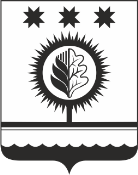 ЧУВАШСКАЯ РЕСПУБЛИКА ÇĚМĚРЛЕ МУНИЦИПАЛЛĂОКРУГĔН АДМИНИСТРАЦИЙĚЙЫШĂНУ09.04.2024  336 № Çěмěрле хулиАДМИНИСТРАЦИЯШУМЕРЛИНСКОГО МУНИЦИПАЛЬНОГО ОКРУГА ПОСТАНОВЛЕНИЕ09. 04. 2024  № 336  г. Шумерля